NOTRANJI IN ZUNANJI KOTI TRIKOTNIKA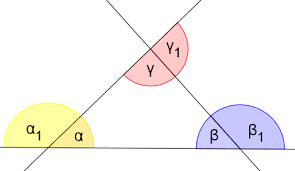  so notranji koti trikotnika. so zunanji koti trikotnika.Zunanji in notranji kot v trikotniku sta sokota.Veljajo naslednje zveze (formule):V enakostraničnem trikotniku velja:V enakokrakem trikotniku velja:V pravokotnem trikotniku velja:, če je Primer 1:Izračunaj  kot  in vse zunanje kote trikotnika, če veš, da je  in .Ker poznaš dva notranja kota v trikotniku, uporabiš formulo:Rešiš enačbo:Zdaj poznaš vse notranje kote. Zunanje kote izračunaš iz zvez:Primer 2:Izračunaj  kot  in vse notranje kote trikotnika, če veš, da je  in .Ker poznaš dva zunanja kota v trikotniku, uporabiš formulo:Rešiš enačbo:Zdaj poznaš vse notranje kote. Zunanje kote izračunaš iz zvez:Reši naloge:Notranji koti v trikotniku merijo 78°, 46° in 56°. Izračunaj zunanje kote tega trikotnika.Notranja kota v trikotniku merita 17° in 77°. Izračunaj preostali notranji kot in vse zunanje kote trikotnika.Zunanji koti v trikotniku merijo 110°, 143° in 107°. Izračunaj notranje kote trikotnika.Zunanja kota trikotnika merita 78° in 156°. Izračunaj tretji zunanji kot in vse notranje kote trikotnika.Kot alfa meri 63°, zunanji kot kota beta pa 111°. Izračunaj preostale zunanje in notranje kote.V enakokrakem trikotniku meri kot ob osnovnici 72°. Izračunaj kot ob vrhu trikotnika in zunanje kote.V enakokrakem trikotniku meri zunanji kot kota v vrhu trikotnika 155°. Koliko merijo notranji koti trikotnika?V pravokotnem trikotniku meri kot alfa 37°. Koliko meri kot beta in koliko zunanji koti?V pravokotnem trikotniku meri zunanji kot h kotu alfa 125°. Koliko merijo preostali zunanji in notranji koti?Vsota kotov beta in alfa je 154°. Koliko meri zunanji kot kota gama?